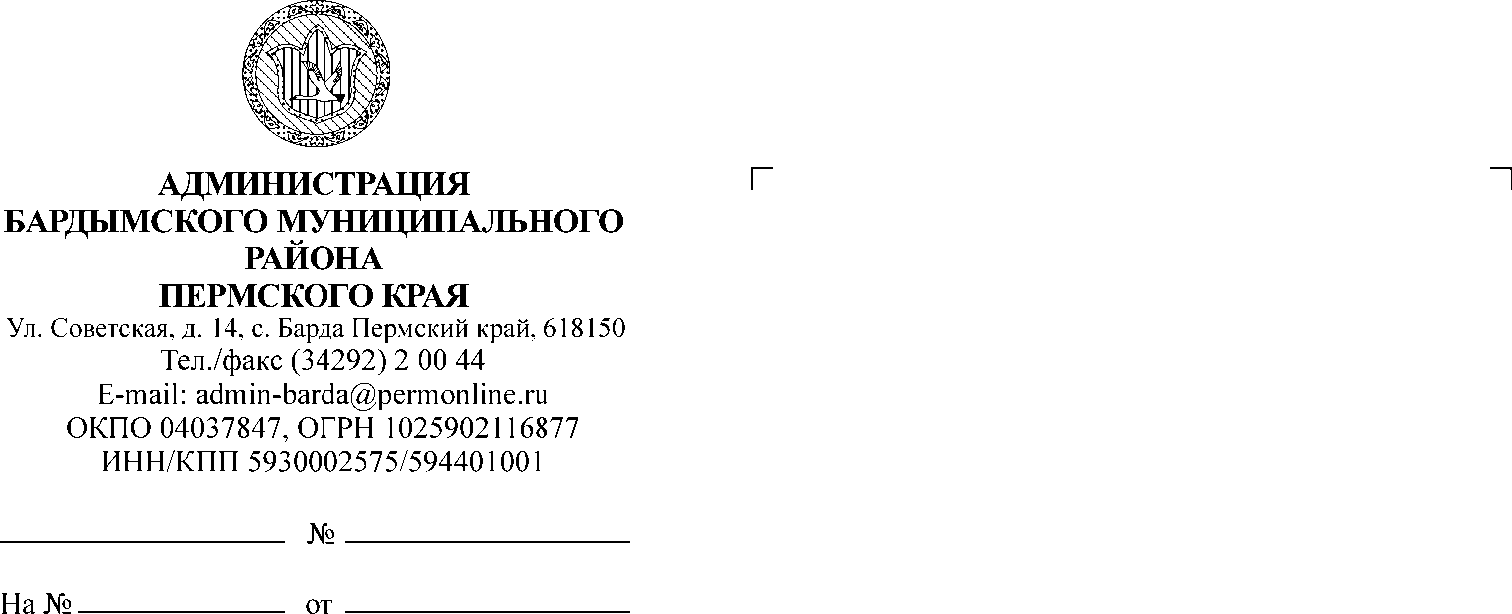 ДУМА БАРДЫМСКОГО МУНИЦИПАЛЬНОГО ОКРУГАПЕРМСКОГО КРАЯТРИНАДЦАТОЕ ЗАСЕДАНИЕРЕШЕНИЕОб утверждении отчета об исполнении бюджета Елпачихинского сельского поселения за 2020 годВ соответствии со ст. 264.2 Бюджетного Кодекса Российской Федерации и Положением о бюджетном процессе в Елпачихинском сельском поселении, утвержденным решением Совета депутатов Елпачихинского сельского поселения от 25.11.2016г. № 160,  Дума Бардымского муниципального округа РЕШАЕТ:1.	Утвердить отчет об исполнении бюджета Елпачихинского сельского поселения за 2020 год по доходам в сумме 11430,2 тыс.руб., по расходам в сумме 12201,7 тыс.руб. с дефицитом бюджета Елпачихинского сельского поселения в сумме 771,5 тыс.руб., и со следующими показателями:1)	доходов бюджета Елпачихинского сельского поселения за 2020 год  по кодам классификации доходов бюджетов согласно приложению 1 к настоящему решению;2)	расходов  бюджета Елпачихинского сельского поселения за 2020 год по разделам, подразделам, целевым статьям и видам расходов классификации расходов бюджетов согласно приложению 2 к настоящему решению; 3)	расходов  бюджета Елпачихинского сельского поселения за 2020 год по ведомственной структуре расходов бюджета согласно приложению 3 к настоящему решению; 4)	источников финансирования дефицита бюджета Елпачихинского сельского поселения за 2020 год по кодам классификации источников финансирования дефицитов бюджетов согласно приложению 4 к настоящему решению;5)	расходы бюджета Елпачихинского сельского поселения за 2020 год по  целевым статьям (муниципальным программам и непрограммным направлениям)  классификации расходов бюджетов согласно приложению 5 к настоящему решению;6)	отчет об исполнении бюджетных ассигнований Дорожного фонда Елпачихинского сельского поселения  за 2020 год согласно приложению 6 к настоящему решению;7)	отчет об использовании бюджетных ассигнований резервного фонда Елпачихинского сельского поселения за 2020 год согласно приложению 7 к настоящему решению.2.	Опубликовать настоящее решение в газете «Тан» («Рассвет») и разместить на официальном сайте Бардымского муниципального округа Пермского края  барда.рф.3.	Контроль исполнения настоящего решения возложить на председателя постоянной комиссии по бюджету, налоговой политике и финансам Мукаева Р.Р.Председатель ДумыБардымского муниципального округа                                                       И.Р.Вахитов                                    Глава муниципального округа-	глава администрации Бардымскогомуниципального округа                                                                            Х.Г.Алапанов     27.05.2021                                                                                       Приложение 1                                                                                       к решению Думы                                                                                       Бардымского муниципального округа                                                                                          от 26.05.2021   № 242  Отчет об исполнении бюджета Елпачихинского сельского поселения по доходам за 2020 год                                                                                                      Приложение 2                                                                                                      к решению Думы                                                                                                      Бардымского муниципального округа   от 26.05.2021   № 242  Расходы бюджета Елпачихинского сельского поселения за 2020 год по разделам, подразделам, целевым статьям и видам расходов классификации расходов бюджетов, тыс. рублей  Приложение 3                                                                                            к решению Думы                                                                                            Бардымского муниципального округа                                                                                           от 26.05.2021  № 242  Расходы бюджета Елпачихинского сельского поселения за 2020 год по ведомственной структуре расходов бюджета, тыс. рублей  Приложение 4                                                                                                      к решению Думы                                                                                                      Бардымского муниципального округа                                                                                                         от 26.05.2021   № 242  Источники финансирования дефицита бюджета Елпачихинского сельского поселения за 2020 год по кодам классификации источников финансирования дефицитов бюджетов                                                                                          Приложение 5                                                                                          к решению Думы                                                                                          Бардымского муниципального округа                                                                                           от 26.05.2021   № 242  Расходы бюджета Елпачихинского сельского поселения за 2020 год по  целевым статьям (муниципальным программам и непрограммным направлениям) в классификации расходов бюджетов, тыс. рублей                                                                                        Приложение 6                                                                                         к решению Думы                                                                                         Бардымского муниципального округа                                                                                           от 26.05.2021   № 242                                                                                            Приложение 7                                                                                          к решению Думы                                                                                          Бардымского муниципального округа  от 26.05.2021   № 242  Отчет об использовании  бюджетных ассигнований резервного фонда Администрации Елпачихинского сельского поселения за 2020 год26.05.2021                       № 242Наименование показателяКод дохода по бюджетной классификацииУтвержденные бюджетные назначенияИсполненоОткл.% исп.Доходы бюджета - ВсегоХ11 147,011 430,2283,2102,5          в том числе:НАЛОГОВЫЕ И НЕНАЛОГОВЫЕ ДОХОДЫ000 1 00 00000 00 0000 0001 860,92 145,1284,1115,3НАЛОГИ НА ПРИБЫЛЬ, ДОХОДЫ000 1 01 00000 00 0000 000113,0147,834,8130,8Налог на доходы физических лиц000 101 02010 01 0000 110113,0146,933,9130,0Налог на доходы физических лиц с доходов, полученных от осуществления деятельности физическими лицами, зарегистрированными в качестве индивидуальных предпринимателей, нотариусов, занимающихся частной практикой, адвокатов, учредивших адвокатские кабинеты, и других лиц, занимающихся частной практикой в соответствии со статьей 227 Налогового кодекса Российской Федерации (сумма платежа (перерасчеты, недоимка и задолженность по соответствующему платежу, в том числе по отмененному)000 101 02020 01 0000 1100,20,2Налог на доходы физических лиц с доходов, полученных физическими лицами в соответствии со статьей 228 Налогового кодекса Российской Федерации (сумма платежа (перерасчеты, недоимка и задолженность по соответствующему платежу, в том числе по отмененному)000 101 02030 01 0000 1100,70,7НАЛОГИ НА ТОВАРЫ (РАБОТЫ, УСЛУГИ), РЕАЛИЗУЕМЫЕ НА ТЕРРИТОРИИ РОССИЙСКОЙ ФЕДЕРАЦИИ000 1 03 00000 00 0000 000711,0727,816,8102,4Акцизы по подакцизным товарам (продукции), производимым на территории Российской Федерации000 1 03 02000 01 0000 110711,0727,816,8102,4Доходы от уплаты акцизов на дизельное топливо, подлежащие распределению между бюджетами субъектов Российской Федерации и местными бюджетами с учетом установленных дифференцированных нормативов отчислений в местные бюджеты (по нормативам, установленным Федеральным законом о федеральном бюджете в целях формирования дорожных фондов субъектов Российской Федерации)000 103 02231 01 0000 110289,9335,745,8115,8Доходы от уплаты акцизов на моторные масла для дизельных и (или) карбюраторных (инжекторных) двигателей, подлежащие распределению между бюджетами субъектов Российской Федерации и местными бюджетами с учетом установленных дифференцированных нормативов отчислений в местные бюджеты (по нормативам, установленным Федеральным законом о федеральном бюджете в целях формирования дорожных фондов субъектов Российской Федерации)000 103 02241 01 0000 1102,02,40,4120,0Доходы от уплаты акцизов на автомобильный бензин, подлежащие распределению между бюджетами субъектов Российской Федерации и местными бюджетами с учетом установленных дифференцированных нормативов отчислений в местные бюджеты (по нормативам, установленным Федеральным законом о федеральном бюджете в целях формирования дорожных фондов субъектов Российской Федерации)000 103 02251 01 0000 110465,7451,6-14,197,0Доходы от уплаты акцизов на прямогонный бензин, подлежащие распределению между бюджетами субъектов Российской Федерации и местными бюджетами с учетом установленных дифференцированных нормативов отчислений в местные бюджеты (по нормативам, установленным Федеральным законом о федеральном бюджете в целях формирования дорожных фондов субъектов Российской Федерации)000 103 02261 01 0000 110-46,6-61,9-15,3132,8НАЛОГИ НА СОВОКУПНЫЙ ДОХОД000 1 05 00000 00 0000 000173,2173,20,0100,0Единый сельскохозяйственный налог (сумма платежа (перерасчеты, недоимка и задолженность по соответствующему платежу, в том числе по отмененному)000 105 03010 01 0000 110173,2173,20,0100,0НАЛОГИ НА ИМУЩЕСТВО000 1 06 00000 00 0000 000664,2821,5157,3123,7Налог на имущество физических лиц000 106 01000 00 0000 110184,0256,472,4139,3Налог на имущество физических лиц, взимаемый по ставкам, применяемым к объектам налогообложения, расположенным в границах сельских поселений (сумма платежа (перерасчеты, недоимка и задолженность по соответствующему платежу, в том числе по отмененному)000 106 01030 10 0000 110184,0256,472,4139,3Земельный налог000 106 06000 00 0000 110480,2565,184,9117,7Земельный налог с организаций, обладающих земельным участком, расположенным в границах сельских поселений (сумма платежа (перерасчеты, недоимка и задолженность по соответствующему платежу, в том числе по отмененному)000 106 06033 10 1000 110163,2304,4141,2186,5Земельный налог с физических лиц, обладающих земельным участком, расположенным в границах сельских поселений (сумма платежа (перерасчеты, недоимка и задолженность по соответствующему платежу, в том числе по отмененному)000 106 06043 10 1000 110317,0260,7-56,382,2ГОСУДАРСТВЕННАЯ ПОШЛИНА000 1 08 00000 00 0000 0000,50,50,0100,0Государственная пошлина за совершение нотариальных действий должностными лицами органов местного самоуправления, уполномоченными в соответствии с законодательными актами РФ на совершение нотариальных действий000 1 08 02001 10 0000 1100,50,50,0100,0ДОХОДЫ ОТ ИСПОЛЬЗОВАНИЯ ИМУЩЕСТВА, НАХОДЯЩЕГОСЯ В ГОСУДАРСТВЕННОЙ И МУНИЦИПАЛЬНОЙ СОБСТВЕННОСТИ000 1 11 00000 00 0000 0000,05,15,1Доходы, получаемые в виде арендной платы, а также средства от продажи права на заключение договоров аренды за земли, находящиеся в собственности сельских поселений (за исключением земельных участков муниципальных бюджетных и автономных учреждений)000 111 05025 10 0000 1202,02,0Доходы от сдачи в аренду имущества, составляющего казну сельских поселений (за исключением земельных участков)000 111 05075 10 0000 1203,13,1Прочие неналоговые доходы000 1 17 00000 00 0000 000199,1269,370,2135,3Средства самообложения граждан, зачисляемые в бюджеты поселений000 1 17 14030 10 0000 150199,1269,370,2135,3БЕЗВОЗМЕЗДНЫЕ ПОСТУПЛЕНИЯ000 2 00 00000 00 0000 0009 286,09 285,1-0,9100,0БЕЗВОЗМЕЗДНЫЕ ПОСТУПЛЕНИЯ ОТ ДРУГИХ БЮДЖЕТОВ БЮДЖЕТНОЙ СИСТЕМЫ РОССИЙСКОЙ ФЕДЕРАЦИИ000 2 02 00000 00 0000 0009 286,09 285,1-0,9100,0Дотации бюджетам бюджетной системы Российской Федерации000 2 02 10000 00 0000 1507 685,77 685,70,0100,0Дотации бюджетам сельских поселений на выравнивание бюджетной обеспеченности из бюджетов муниципальных районов000 202 16001 10 0000 1507 662,77 662,70,0100,0Прочие дотации бюджетам сельских поселений000 202 19999 10 0000 15023,023,00,0100,0Субсидии бюджетам бюджетной системы Российской Федерации (межбюджетные субсидии)000 2 02 20000 00 0000 1501 346,31 346,30,0100,0Прочие субсидии бюджетам сельских поселений000 202 29999 10 0000 1501 346,31 346,30,0100,0Субвенции бюджетам бюджетной системы Российской Федерации000 2 02 30000 00 0000 150254,1253,2-0,999,6Субвенции бюджетам сельских поселений на выполнение передаваемых полномочий субъектов Российской Федерации000 202 30024 10 0000 1506,05,1-0,985,0Субвенции бюджетам сельских поселений на осуществление первичного воинского учета на территориях , где отсутствуют военные комиссариаты000 202 35118 10 0000 150248,1248,10,0100,0Итого11 147,011 430,2283,2102,5РазделПодразделКЦСРНаименование КЦСРУточн. планФактОткл.% исп.01Общегосударственные вопросы1 824,71 814,210,599,40102Функционирование высшего должностного лица органа местного самоуправления726,3726,30,0100,001029910100010Глава сельского поселения726,3726,30,0100,00104Функционирование высших исполнительных органов государственной власти субъектов РФ, местных Администрации969,2958,710,598,90104995012П040Составление протоколов об административных правонарушениях0,90,00,90,001049960100040Обеспечение выполнения функций органов местного самоуправления968,3958,79,699,00113Другие общегосударственные вопросы129,2129,20,0100,001139960100050Иные межбюджетные трансферты121,2121,20,0100,00113996012P210Мероприятия по формированию эффективной структуры Елпачихинского сельского поселения8,08,00,0100,002Национальная оборона248,1248,10,0100,00203Мобилизационная и вневойсковая подготовка248,1248,10,0100,002039950151180Осуществление полномочий по воинскому учету на территориях, где отсутствуют военные комиссариаты248,1248,10,0100,003Национальная безопасность и правоохранительная деятельность1 200,11 200,10,0100,00310Обеспечение пожарной безопасности1 200,11 200,10,0100,003109940100030Обеспечение деятельности пожарной безопасности1 200,11 200,10,0100,004Национальная экономика1 164,51 164,50,0100,00409Дорожное хозяйство (дорожный фонд)1 164,51 164,50,0100,004090610100010Содержание автомобильных дорог общего пользования1 081,41 081,40,0100,0040906101ST040Ремонт дорог общего пользования местного значения сельских поселений ПК, в т.ч дворовых территорий многоквартирных домов, проездов к дворовым территориям многоквартирных домов83,183,10,0100,005Жилищно-коммунальное хозяйство2 766,22 756,89,499,70502Коммунальное хозяйство11,711,60,199,105029940100020Мероприятия по содержанию газопровода11,711,60,199,10503Благоустройство2 754,52 745,29,399,705031500110010Мероприятия по благоустройству1 139,01 129,79,399,2050315001SP060Оказание содействия органам местного самоуправления на решение вопросов местного значения с участием средств самообложения граждан1 615,51 615,50,0100,008Культура и кинематография5 013,05 013,00,0100,00801Культура5 013,05 013,00,0100,008010310110010Предоставление муниципальных услуг КДК4 603,04 603,00,0100,008010320110010Предоставление муниципальных услуг по библиотечному обслуживанию населения410,0410,00,0100,009Здравоохранение5,15,10,0100,00907Санитарно-эпидемиологическое благополучие5,15,10,0100,00907995012У090Исполнение государственных полномочий по организации проведения мероприятий по отлову безнадзорных животных, их транспортировке, учету, регистрации, содержанию, лечению, кастрации, эвтаназии и утилизации4,84,80,0100,00907995012У100Администрирование государственных полномочий по организации проведения мероприятий по отлову безнадзорных животных, их транспортировке, учету, регистрации, содержанию, лечению, кастрации, эвтаназии и утилизации0,30,30,0100,0 Итого12 221,612 201,719,999,8КВСРРазделПодразделКЦСРНаименование КЦСРУточн. планФактОткл.% исп.71501Общегосударственные вопросы1 824,71 814,210,599,47150102Функционирование высшего должностного лица органа местного самоуправления726,3726,30,0100,071501029910100010Глава сельского поселения726,3726,30,0100,07150104Функционирование высших исполнительных органов государственной власти субъектов РФ, местных Администрации969,2958,710,598,97150104995012П040Составление протоколов об административных правонарушениях0,90,00,90,071501049960100040Обеспечение выполнения функций органов местного самоуправления968,3958,79,699,07150113Другие общегосударственные вопросы129,2129,20,0100,071501139960100050Иные межбюджетные трансферты121,2121,20,0100,07150113996012P210Мероприятия по формированию эффективной структуры Елпачихинского сельского поселения8,08,00,0100,071502Национальная оборона248,1248,10,0100,07150203Мобилизационная и вневойсковая подготовка248,1248,10,0100,071502039950151180Осуществление полномочий по воинскому учету на территориях, где отсутствуют военные комиссариаты248,1248,10,0100,071503Национальная безопасность и правоохранительная деятельность1 200,11 200,10,0100,07150310Обеспечение пожарной безопасности1 200,11 200,10,0100,071503109940100030Обеспечение деятельности пожарной безопасности1 200,11 200,10,0100,071504Национальная экономика1 164,51 164,50,0100,07150409Дорожное хозяйство (дорожный фонд)1 164,51 164,50,0100,071504090610100010Содержание автомобильных дорог общего пользования1 081,41 081,40,0100,0715040906101ST040Ремонт дорог общего пользования местного значения сельских поселений ПК, в т.ч дворовых территорий многоквартирных домов, проездов к дворовым территориям многоквартирных домов83,183,10,0100,071505Жилищно-коммунальное хозяйство2 766,22 756,89,499,77150502Коммунальное хозяйство11,711,60,199,171505029940100020Мероприятия по содержанию газопровода11,711,60,199,17150503Благоустройство2 754,52 745,29,399,771505031500110010Мероприятия по благоустройству1 139,01 129,79,399,2715050315001SP060Оказание содействия органам местного самоуправления на решение вопросов местного значения с участием средств самообложения граждан1 615,51 615,50,0100,071508Культура и кинематография5 013,05 013,00,0100,07150801Культура5 013,05 013,00,0100,071508010310110010Предоставление муниципальных услуг КДК4 603,04 603,00,0100,071508010320110010Предоставление муниципальных услуг по библиотечному обслуживанию населения410,0410,00,0100,071509Здравоохранение5,15,10,0100,07150907Санитарно-эпидемиологическое благополучие5,15,10,0100,07150907995012У090Исполнение государственных полномочий по организации проведения мероприятий по отлову безнадзорных животных, их транспортировке, учету, регистрации, содержанию, лечению, кастрации, эвтаназии и утилизации4,84,80,0100,07150907995012У100Администрирование государственных полномочий по организации проведения мероприятий по отлову безнадзорных животных, их транспортировке, учету, регистрации, содержанию, лечению, кастрации, эвтаназии и утилизации0,30,30,0100,0ИтогоИтогоИтогоИтогоИтого12 221,612 201,719,999,8Код классификации источников финансирования дефицита бюджетаНаименование показателяИсполнено(тыс.руб.)01 05 00 00 00 0000 000Изменение остатков средств на счетах по учету средств бюджета771,5КЦСРНаименование расходовПланФактОткл.% исп.0300000000Муниципальная программа "Развитие культуры"5 013,05 013,00,0100,0%0310000000Подпрограмма "Культурно-досуговый комплекс" муниципальной программы "Развитие культуры"4 603,04 603,00,0100,0%0310100000Основные мероприятия культурно-досуговой деятельности4 603,04 603,00,0100,0%0310110010Предоставление муниципальных услуг КДК4 603,04 603,00,0100,0%0310110010Предоставление муниципальных услуг КДК4 603,04 603,00,0100,0%0320000000Подпрограмма "Библиотечное обслуживание населения" муниципальной программы "Развитие культуры"410,0410,00,0100,0%0320100000Основные мероприятия подпрограммы "Библиотечное обслуживание населения"410,0410,00,0100,0%0320110010Предоставление муниципальных услуг по бибилиотечному обслуживанию населения410,0410,00,0100,0%0320110010Предоставление муниципальных услуг по бибилиотечному обслуживанию населения410,0410,00,0100,0%0600000000Муниципальная программа "Дорожное хозяйство"1 164,51 164,50,0100,0%0610100000Основные мероприятия по реализации программы1 164,51 164,50,0100,0%0610100010Содержание автомобильных дорог общего пользования1 081,41 081,40,0100,0%0610100010Содержание автомобильных дорог общего пользования1 081,41 081,40,0100,0%06101ST040Ремонт дорог общего пользования местного значения сельских поселений ПК, в т.ч дворовых территорий многоквартирных домов, проездов к дворовым территориям многоквартирных домов83,183,10,0100,0%06101ST040Ремонт дорог общего пользования местного значения сельских поселений ПК, в т.ч дворовых территорий многоквартирных домов, проездов к дворовым территориям многоквартирных домов83,183,10,0100,0%1500000000Муниципальная программа "Благоустройство"2 754,52 745,29,399,7%1500100000Основные мероприятия по реализации программы2 754,52 745,29,399,7%1500110010Мероприятия по благоустройству1 139,01 129,79,399,2%1500110010Мероприятия по благоустройству1 139,01 129,79,399,2%15001SP060Оказание содействия органам местного самоуправления на решение вопросов местного значения с участием средств самообложения граждан1 615,51 615,50,0100,0%15001SP060Оказание содействия органам местного самоуправления на решение вопросов местного значения с участием средств самообложения граждан1 615,51 615,50,0100,0%9000000000Непрограммные мероприятия3 289,73 279,010,799,7%9900000000Обеспечение деятельности органов местного самоуправления Елпачихинского сельского поселения3 289,73 279,010,799,7%9910000000Обеспечение деятельности главы Елпачихинского сельского поселения726,3726,30,0100,0%9910100000Обеспечение деятельности главы Елпачихинского сельского поселения726,3726,30,0100,0%9910100010Глава сельского поселения726,3726,30,0100,0%9910100010Глава сельского поселения726,3726,30,0100,0%9940000000Мероприятия, осуществляемые органами местного самоуправления Елпачихинского сельского поселения в рамках непрограммных направлений расходов1 211,71 211,60,1100,0%9940100000Мероприятия, осуществляемые органами местного самоуправления Елпачихинского сельского поселения, в рамках непрограммных направлений расходов1 211,71 211,60,1100,0%9940100020Мероприятия по содержанию газопровода11,711,60,199,1%9940100020Мероприятия по содержанию газопровода11,711,60,199,1%9940100030Обеспечение деятельности пожарной безопасности1 200,11 200,10,0100,0%9940100030Обеспечение деятельности пожарной безопасности1 200,11 200,10,0100,0%9950000000Мероприятия, осуществляемые органами местного самоуправления Елпачихинского сельского поселения по переданным государственным полномочиям, в рамках непрограммных направлений расходов из краевого бюджета254,1253,20,999,6%9950100000Мероприятия по переданным государственным полномочиям254,1253,20,999,6%995012П040Составление протоколов об административных правонарушениях0,90,00,90,0%995012П040Составление протоколов об административных правонарушениях0,90,00,90,0%995012У090Исполнение государственных полномочий по организации проведения мероприятий по отлову безнадзорных животных, их транспортировке, учету, регистрации, содержанию, лечению, кастрации, эвтаназии и утилизации4,84,80,0100,0%995012У090Исполнение государственных полномочий по организации проведения мероприятий по отлову безнадзорных животных, их транспортировке, учету, регистрации, содержанию, лечению, кастрации, эвтаназии и утилизации4,84,80,0100,0%995012У100Администрирование государственных полномочий по организации проведения мероприятий по отлову безнадзорных животных, их транспортировке, учету, регистрации, содержанию, лечению, кастрации, эвтаназии и утилизации0,30,30,0100,0%995012У100Администрирование государственных полномочий по организации проведения мероприятий по отлову безнадзорных животных, их транспортировке, учету, регистрации, содержанию, лечению, кастрации, эвтаназии и утилизации0,30,30,0100,0%9950151180Осуществление полномочий по воинскому учету на территориях, где отсутствуют военные комиссариаты248,1248,10,0100,0%9950151180Осуществление полномочий по воинскому учету на территориях, где отсутствуют военные комиссариаты248,1248,10,0100,0%9960000000Обеспечение деятельности Администрации Елпачихинского сельского поселения1 097,51 087,99,699,1%9960100000Обеспечение деятельности Администрации Елпачихинского сельского поселения1 097,51 087,99,699,1%9960100040Обеспечение выполнения функций органов местного самоуправления968,3958,79,699,0%9960100040Обеспечение выполнения функций органов местного самоуправления968,3958,79,699,0%9960100050Иные межбюджетные трансферты121,2121,20,0100,0%9960100050Иные межбюджетные трансферты121,2121,20,0100,0%996012P210Мероприятия по формированию эффективной структуры Елпачихинского сельского поселения8,08,00,0100,0%996012P210Мероприятия по формированию эффективной структуры Елпачихинского сельского поселения8,08,00,0100,0%Итого Итого 12 221,612 201,719,999,8%Отчет об исполнении бюджетных ассигнований Дорожного фонда Елпачихинского сельского поселения за 2020 год№ п/пПоступилоИзрасходованоПримечаниеИтого: 